Supporting:  MSFFL2004 Moisture test timber and concrete floors
MSFFL3003 Inspect sub-floors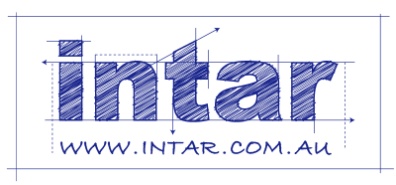 Section 1 Assignment: Subfloor systemsProvide short answers to the following questions:What is the difference between underlay and underlayment?What does DPC stand for, and what is its purpose? Briefly describe the characteristics of a ‘stiffened raft’ concrete slab. Name two structural flooring products commonly used in platform floors. Why do builders sometimes use a ‘cut-in’ floor system? List four different types of hard underlay. Fill in the correct terms in the drawing below. 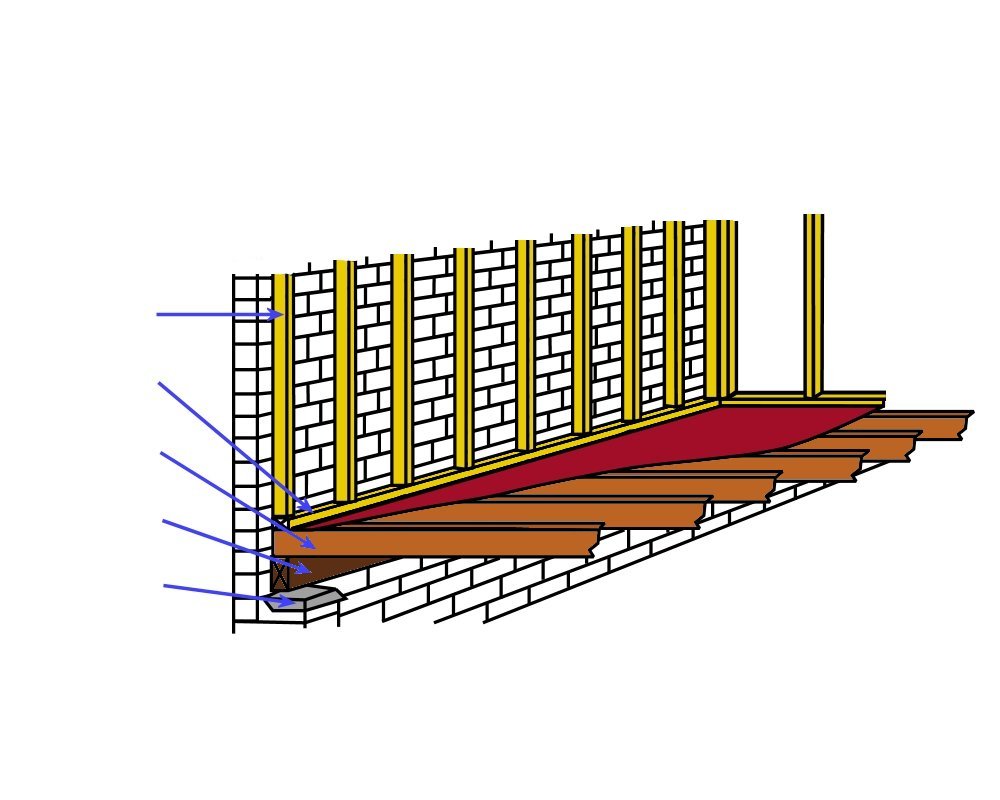 What type of flooring system is shown in the drawing above? NameDate1.2.1.2.3.4.